Mål poetisk text åk 6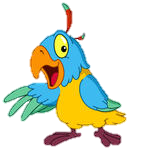 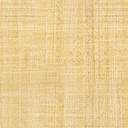 TalaJag kan:       muntligt framföra min egen eller någon annans      poetiska text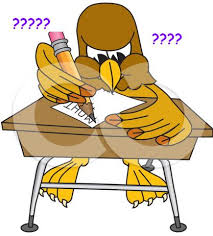                                             Skriva                                                             Jag kan:	 planera och skriva en poetisk text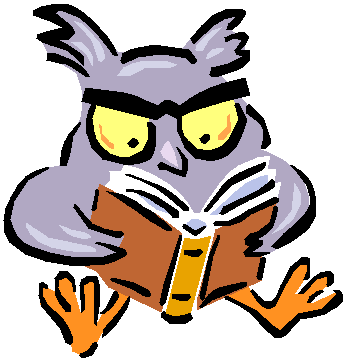 	 använda ett målande språk när jag skriver                                                 Läsa 	         Jag kan:          läsa och tolka olika typer av poetiska texter         urskilja några sätt som poetiska texter kan         vara uppbyggda på